BİLGİ EDİNME BAŞVURUSU FORMU(Tüzel Kişiler İçin)                                                                                                                                   …../…../20….Tüzel kişinin unvanı:Tüzel kişinin adresi:Yetkili kişinin Türkiye Cumhuriyeti Kimlik Numarası: (Elektronik ortamda yapılacak başvurular için doldurulması zorunludur.)Başvuruya hangi yolla cevap almak istersiniz?Yazılı                   Elektronik 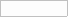 Yetkili kişinin elektronik posta adresi: (Elektronik ortamda yapılacak başvurular için doldurulması zorunludur.)Yetkili kişinin imzası:Not: Yetki belgemekte sunulmaktadır.4982 sayılı Bilgi Edinme Hakkı Kanunu gereğince istediğim bilgi veya belgeler aşağıda belirtilmiştir.Gereğini arz ederim.4982 sayılı Bilgi Edinme Hakkı Kanunu gereğince istediğim bilgi veya belgeler aşağıda belirtilmiştir.Gereğini arz ederim.İstenen bilgi veya belgeler:(Not: Ayrılan bölümdeki boşluk yetmediği takdirde, başvuru için boş sayfa / sayfalar kullanılabilir.)